Godly Play deutsch e.V.						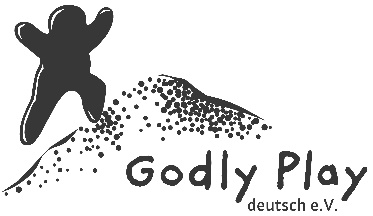 c/o Diakonisches Werk Innere Mission Lpz. e.V. Lindenwerkstätten – Peggy SchmidtRoßmarktstr. 17-19
04177 Leipzig 
Tel: +49 341 47 82 - 203sekretariat@godlyplay.de					         Bitte in Druckbuchstaben ausfüllenHiermit erkläre ich meinen Beitritt zum Godly Play deutsch e.V.Name, Vorname:   _________________________________________________________________Tätigkeitsbereich, in dem Godly Play evtl. angewendet wird: _______________________________Anschrift (postalisch):______________________________________________________________Telefon: _________________________      E-mail: ______________________________________Ich habe/werde einen zertifizierten Erzählkurs besucht/besuchen __________bei ______________									Zeitraum		Fortbildner-Name oder OrtDatum: ___________________________	Unterschrift: __________________________________SEPA-LastschriftmandatGläubiger-Identifikationsnummer  DE43ZZZ00000209200Ich ermächtige Godly Play deutsch e.V., Zahlungen von meinem Konto mittels Lastschrift einzuziehen.  Zugleich weise ich mein Kreditinstitut an, die von Godly Play deutsch e.V. auf mein Konto gezogenen Lastschriften einzulösen.(Jährlicher Mitgliedsbeitrag: €36,- Privatpersonen, €60.- jurist. Personen)  Die Mandatsreferenznummer wird mir von Godly Play deutsch e.V. mitgeteilt.Hinweis: Ich kann innerhalb von acht Wochen, beginnend mit dem Belastungsdatum, die Erstattung des belasteten Betrages verlangen. Es gelten dabei die mit meinem Kreditinstitut vereinbarten Bedingungen.Das SEPA-Lastschriftmandat ist solange gültig, bis ich widerspreche.______________________________________________                                                                                                                                         Vorname und Name (Kontoinhaber)______________________________________________		_______________________________________Straße und Hausnummer						Postleitzahl und OrtD E _ _ | _ _ _ _ | _ _ _ _ | _ _ _ _ | _ _ _ _ | _ _		_______________________________________IBAN								Kreditinstitut (Name)_____________________________________________		BIC Code Bank:  _ _ _ _ _ _ _ _ _ _ _Datum, Ort und Unterschrift